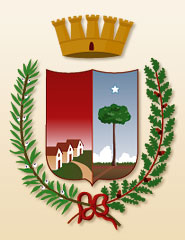 CITTÀ DI TRICASEProvincia di LecceELENCO COMMERCIANTI CHE ACCETTANO I BUONI SPESA AI SENSI DELL’ORDINANZA 658 DELLA PROTEZIONE CIVILE EUROSPIN, Via Imp. Claudio – Ang. Imp. Adriano, Tricase (LE);CONAD, Via Leone XIII, Tricase (LE);BIO & SENZA DI GRECO ANGELICA, Corso Roma n. 103, Tricase (LE);AZIENDA AGRICOLA AGOSTINELLO ANGELO, vendita di carni rosse e bianche, Corso Ottavio Augusto, Tricase (LE);FRESH FRUIT, vendita di frutta e verdura, Via C. Cattaneo, Tricase (LE);COOP MASTER, Via Pertini n. 1, Tricase (LE);ALTER, Via Aldo Moro n. 5, Tricase (LE);PESCHERIA DA DANIELE, Via Sant’Agostino n. 34, Tricase (LE);MACELLERIA DA ANDREA, Via Diocleziano snc, Tricase (LE);SHOP SERVICES SOC COOP, prodotti surgelati, Via Aldo Moro snc, Tricase (LE);CASEIFICIO TRILAT DI LATTALIS SRL, Via Galvani n. 13, Tricase (LE);SOCIETÀ MUTUA COOPERATIVA LUCUGNANO, Via F. Carrara, Tricase (LE);ALIMENTARI RUSSO DI Russo William, Via Vittorio Emanuele Orlando n. 21, Depressa (LE);L’OASI DELLA QUALITÀ DI Ciardo Matteo, Via Fiume n. 17, Depressa (LE);MACELLERIA CIARDO DI Ciardo Manuel, Via SS Medici n. 26, Depressa (LE);BUONGUSTAI SNC, Via Brenta n. 26, Depressa;BABY PLANET DI Morelli Michelangelo (BRAND BIMBOSTORE), Via Galvani n. 68, Tricase, (LE);FRUIT Store F.lli Nesca, Via F. Allatini n. 61, Tricase (LE);SUPERDAY – FDL SRL, Viale Stazione n. 36, Tricase (LE).TRICASE, 3 Aprile 2020                                                                  			Il Responsabile del Procedimento							       dott. Massimo De Santis